Hobby Box甘木中央病院リハビリテーション室　井手翔太郎皆さん、はじめまして。私は、甘木中央病院で理学療法士として勤務しております井手と申します。この度、介護保険事業者協議会の会報誌を担当させていただくことなり、私の趣味の話をさせていただきます。私の趣味は、魚釣りです。きっかけは小学生の頃でした。その日、父が私を魚釣りに誘ってきました。あまり興味はなかったと思いますがついていき、釣りをやってみることにしました。実際にやってみると、竿から伝わってくる振動に心奪われました。釣りあげたのは10㎝程度の小さな魚でしたが思い出の一匹となりました。その後は、様々な釣りにチャレンジしてきました。川釣りでは、ブラックバスやコイ。海釣りでは、アジやサバ、ハモ、サワラなどの魚を釣りました。しかし、全く釣れない日もあります。釣れない時間を経て、釣った時の喜びは非常に大きいものがあります。まだ釣り上げたことのない魚も沢山いるので今後もチャレンジしていきたいと思います。みなさんも、ぜひ釣りに行ってみてはいかがですか。これからの時期は日差しも強いため、熱中症と日焼けにご注意を。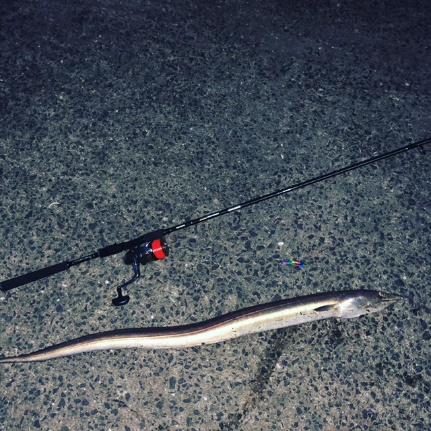 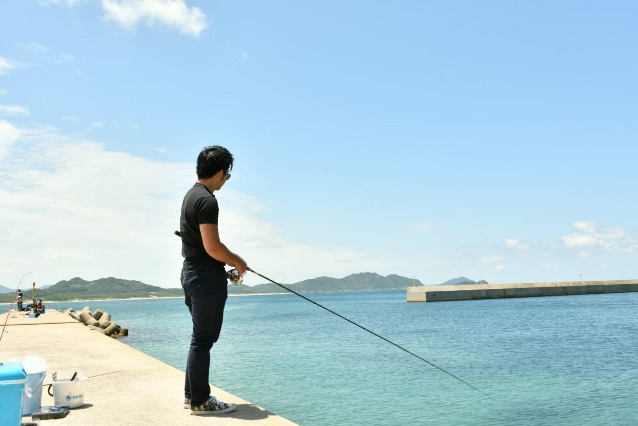 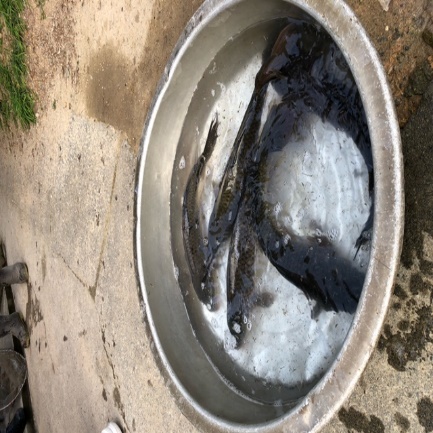 